Why Talk About Computer Ergonomics?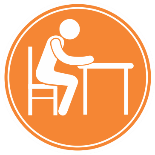 Adapt the workstation to suit you. Don’t adapt your body to the workstation. Ergonomics is the science of fitting a job to a worker and a product to its user. When workplace conditions and job demand match their capabilities, safety and productivity improve. Ergonomics can reduce the risk of strains and sprains and other related musculoskeletal injuries (MSIs). MSI is the most common work-related injury in BC. MSI claims account for approximately 30 percent of all claims and approximately 20 percent of all claim costs. Musculoskeletal injury (MSI) is an injury or disorder of the muscles, tendons, ligaments, joints, nerves, blood vessels or related soft tissue including a sprain, strain, and inflammation, that may be caused or aggravated by work. What are some of the risk factors associated with Computer Ergonomics?Repetition-doing a task that uses the same muscles over and over with little change for rest or recovery Force-excreting force on an object as a part of a task Work Posture-position of different parts of the body when taken outside of the comfortable range of motion Contact Stress- a hard or sharp object coming in contact with the skin 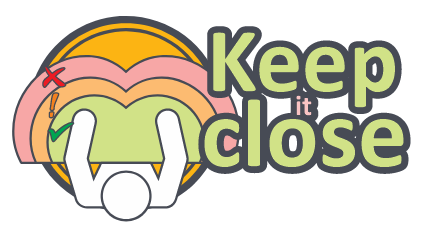 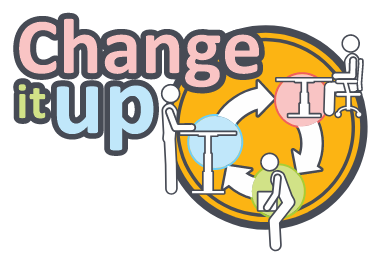 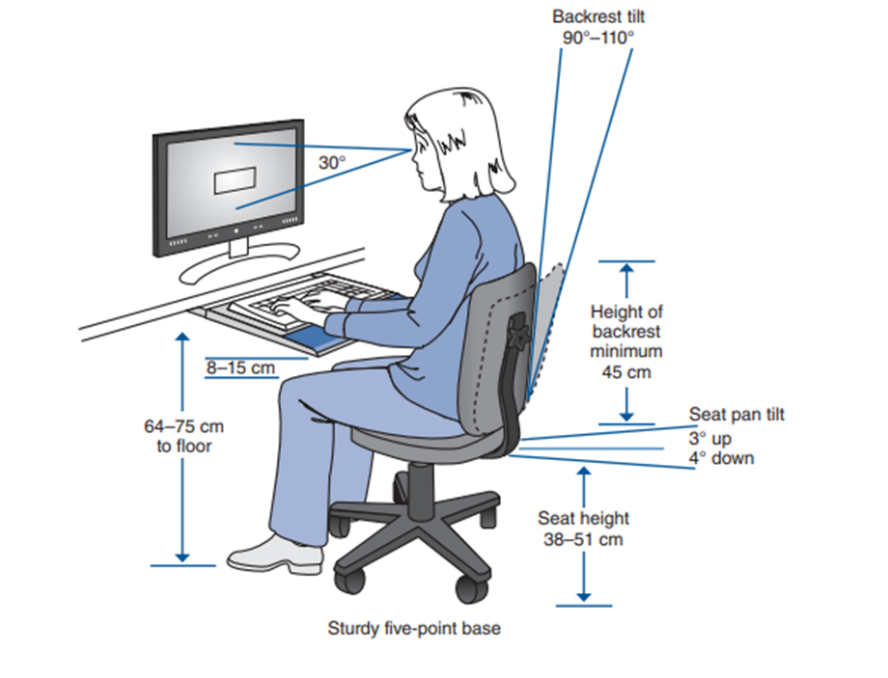 MEETING DESCRIPTIONMEETING DESCRIPTIONMEETING DESCRIPTIONMEETING DESCRIPTIONMeeting Date:Time:Location:Supervisor:Number in Crew:Number Attended:Attended By:AbsentREVIEW ITEMS FROM PREVIOUS MEETINGINCIDENTS/INJURIES REVIEWEDTOPICS DISCUSSEDMSI – Posture – Computer ErgonomicsWORKERS CONCERNSCORRECTIVE ACTIONS TO BE TAKENMEETING CONDUCTED BYMEETING CONDUCTED BYMEETING CONDUCTED BYMEETING CONDUCTED BYSupervisor:Manager:Date:Date: